 Did you review your answers for concision, clarity, punctuation, spelling, and grammar?    Yes    No Note the time you spent on this worksheet:    < 1 hour      1-2 hours      > 2 hours  Upload your completed worksheet to D2L - Assignments by the due date. Continue on with gusto!ICT Skill Worksheet 1 | © 2020 Joseph K. Corrado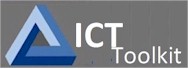 Skill Worksheet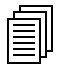 Author:  Date:  State the issue you want to address in your ICT Letter. State the issue you want to address in your ICT Letter. Enter the name, title, and postal mailing address for the addressee of your ICT Letter. (Enter TBD if still not available.)Enter the name, title, and postal mailing address for the addressee of your ICT Letter. (Enter TBD if still not available.)1A. CT concepts and toolsIdentify the key concepts/terms that may need to be clearly defined.Describe some of the complexities of this issue.1B. Your current learningIdentify your relative degree of competency to discuss this issue.Identify assumptions or biases that you have or might have.Explain why this issue matters to you.1C. Connections to your experienceList the main solutions or approaches that have been proposed to resolve the issue.Identify several sources of reliable information about this issue.1D. Connections to your worldDescribe the main arguments or evidence for each of the major possible solutions.